	1.1.«Утверждаю»Дирекрор МКОУ «Мюрегинская СОШ»_________________ (Арслсналиев К.М.)                    Муниципальное казённое учреждение «Мюрегинская СОШ»Методическая разработкавнеклассного мероприятия «Веселые старты»для  учащихся 5-х классов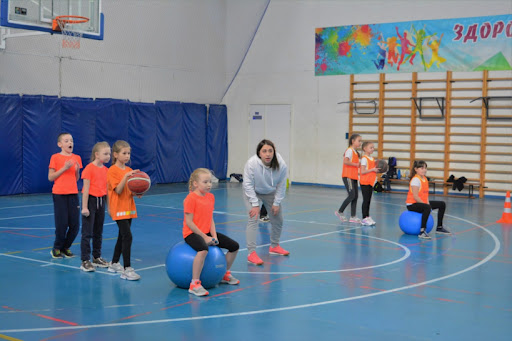 Составил учитель физической культуры: Гамидов М.А.                                      «Почётный работни общего образования Р.Ф.»2020 годПрограммаI. Цели и задачи:Популяризация здорового образа жизни.Привлечение учащихся к занятиям физической культурой и  спортом.Развитие личности ребёнка на основе овладения физической   культурой.Воспитания чувства товарищества, коллективизма.II. Руководство проведения праздника.Непосредственное руководство возлагается на учителя физкультуры.III. Участники.Ученики 5-х классовСостав команды 8 человек (5 мальчиков и 4 девочек) .IV. Дата, место и время проведения. -  26.09.2020 г.           -  Спортивный зал МСШ.             -  Начало в 15.00V. Оформление зала: 1) плакаты с правилами для игроков;
2) плакаты с названиями команд;
3) стол  для атрибутов к соревнованию.4) стол для членов жюриV. Инвентарь:  обручи, мячи (волейбольные, баскетбольные), конусыVI. Определение по6едителей. Команда, набравшая наибольшее количество очков объявляется  победительницей.VII. Награждение.Команда, занявшая первое место и команды призеры, награждаются  грамотами и ценными призами.Ход мероприятия.Команды строятся у входа в зал и под музыку (марш “ Eсли хочешь быть здоров”) выходят за ведущим на середину зала перед зрителями.Ведущий:  Здравствуйте,  дорогие ребята,  уважаемые родители,  гости! Нам очень приятно видеть всех  Вас сегодня в нашем спортивном зале! Мы начинаем самую весёлую из всех спортивных,  и самую спортивную из всех весёлых игр – «Весёлые старты!». И наш спортивный зал превращается в весёлый стадион! Участники соревнований буду состязаться в силе, ловкости, смекалке и быстроте.Спорт – это здоровье!Спорт – это крепкие мышцы!В спорте во все временаВоля стальной быть должна!Спорт в жизни каждого человека очень необходим. Ведь не зря говорят, что человек должен быть красив и духовно, и физически.Ведущий: Молодцы ребята! Вот теперь пора отправляться за победой. Для начала я предлагаю участникам распределиться по командам, объявить название своей команды, назвать капитана.Построение команд, приветствие. 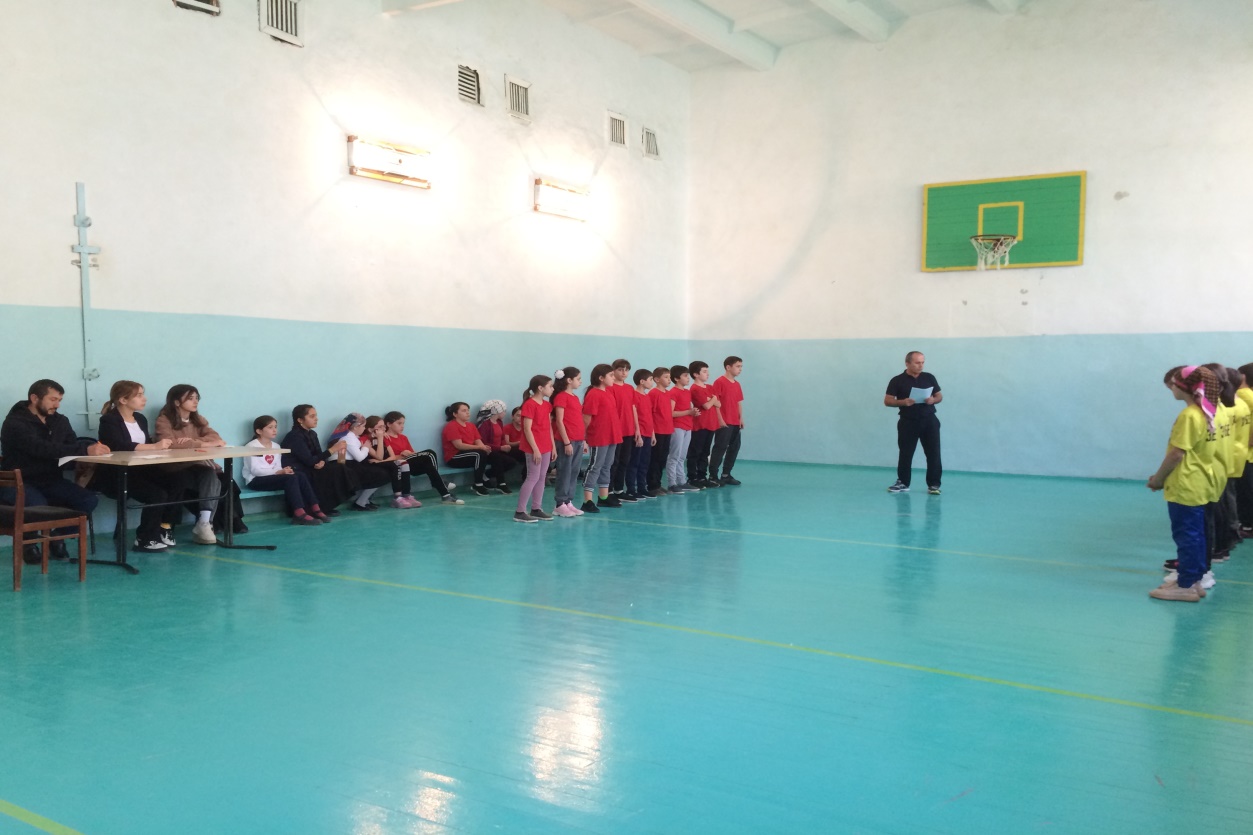 Вступительное слово главного судьи, представление судей, жюри.Сдача рапорта командами, девиз.    Разминка.(Учитель по физической культуре проводит разминку)Разминка: Построение, бег по кругу, бег приставным шагом, прыжки на правой и на левой ноге. Ритмическая гимнастика.Ведущий: Перед началом наших  «Веселых стартов» я хочу также обратить внимание на наши правила.(Правила записаны на плакате.  Ведущий по очереди с физическим руководителем зачитывают их)КЛЯТВА- Участвовать в соревнованиях, соблюдая правила, по которым они проходят, и уважая заведомо слабого соперника;- Клянемся бежать только в строго указанном судьей направлении – шаг вправо, шаг влево считается попыткой к бегству;- Клянемся передвигаться только на тех конечностях, которые разрешают правила;- Клянемся соблюдать олимпийский девиз «Быстрее, выше, сильнее», что значит: быстрее ветра не бежать, выше крыши не прыгать, сильнее соперника судья не бить;- Клянемся не прыгать в ширину и не нырять в глубину;- Клянемся использовать спортинвентарь строго по назначению – гирями более 16 кг в соперника не бросать;- Клянемся подножки сопернику не подставлять, упавших не добивать;- Клянемся громче соперников не кричать, кроссовками в них не кидать;- Клянемся не подраться из-за первого приза, но победить любой ценой.Ведущий: Ну вот, все формальности закончены, можно начинать. Итак, участники, к конкурсу приготовиться.1 эстафета.Эстафета  «Быстрые ноги».Добежать до противоположной стороны зала, и вернуться обратно, передаём эстафетную палочку партнёру.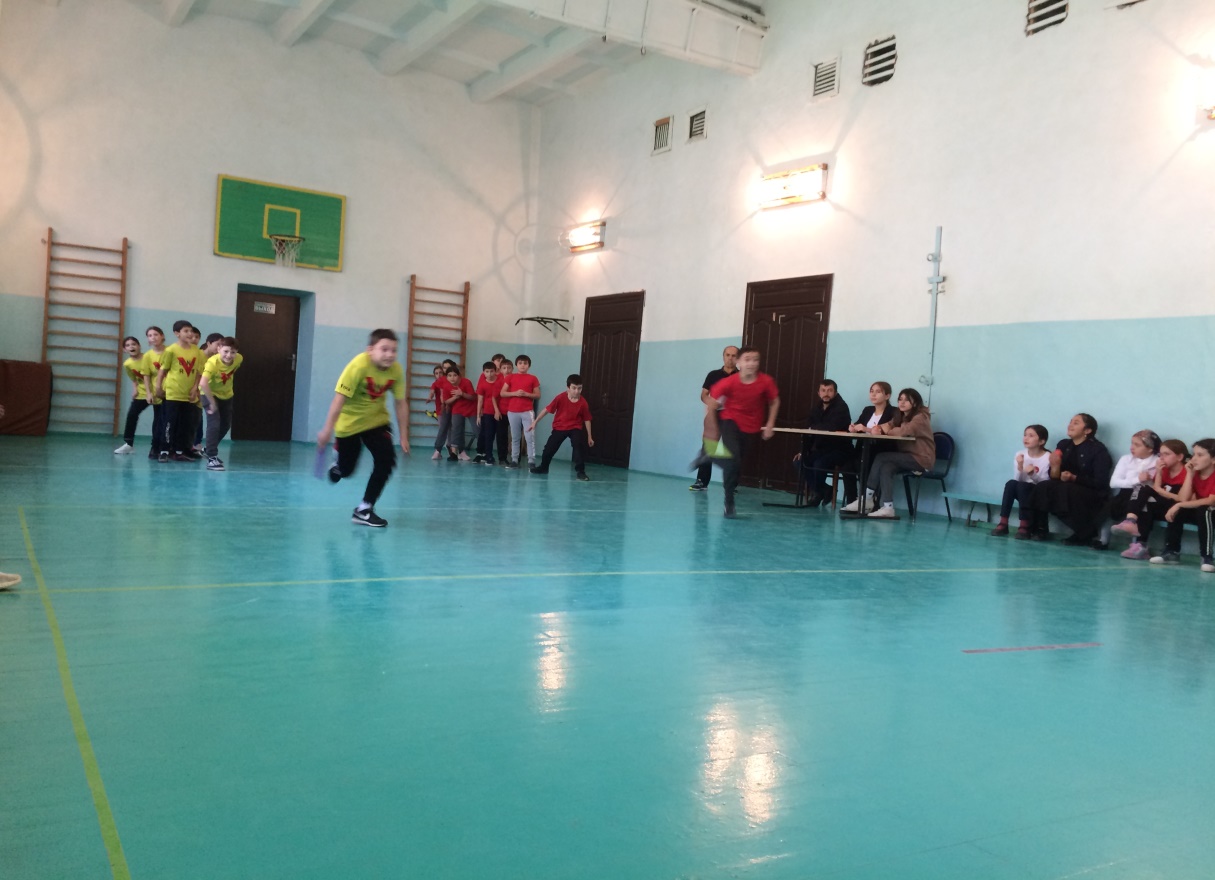 2 эстафета.Эстафета  «Прыжки на обеих ногах, руки на пояс»По команде марш, прыжками ( ноги вместе ) дойти  противоположной стороны зала, и вернуться обратно, передаём эстафету партнёру.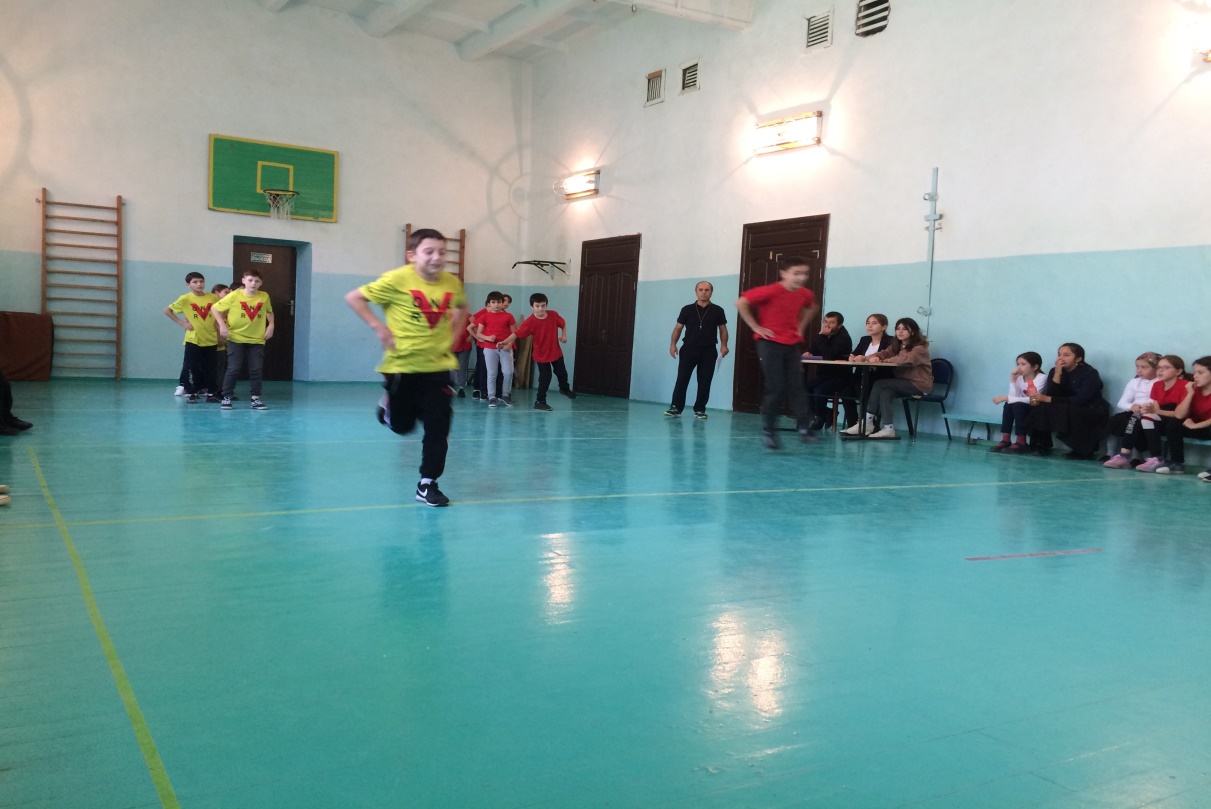 3 эстафета.Эстафета «Меткий бросок». Ведение баскетбольного мяча, броски мяча в баскетбольное кольцо                               ( учитывается количество попаданий)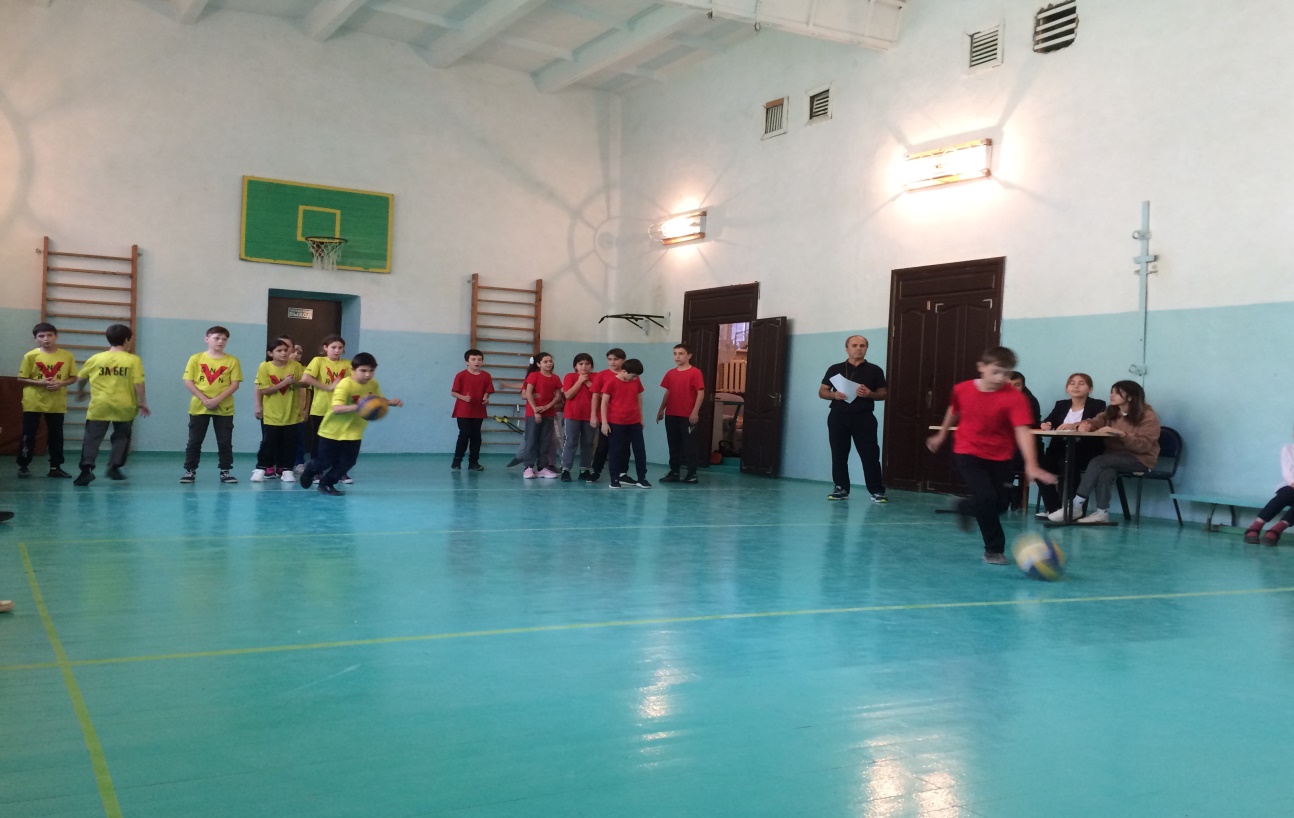 4 эстафета.Эстафета «Посадка картофеля»По команде судьи внимание марш! направляющий берёт два мяча, бежит в противоположную сторону зала  и кладёт мячи в обруч, бежит обратно и передаёт эстафету следующему, тот в свою очередь бежит и забирает мячи и передаёт следующему и.д.. Выигрывает команда выполнившее задание первой.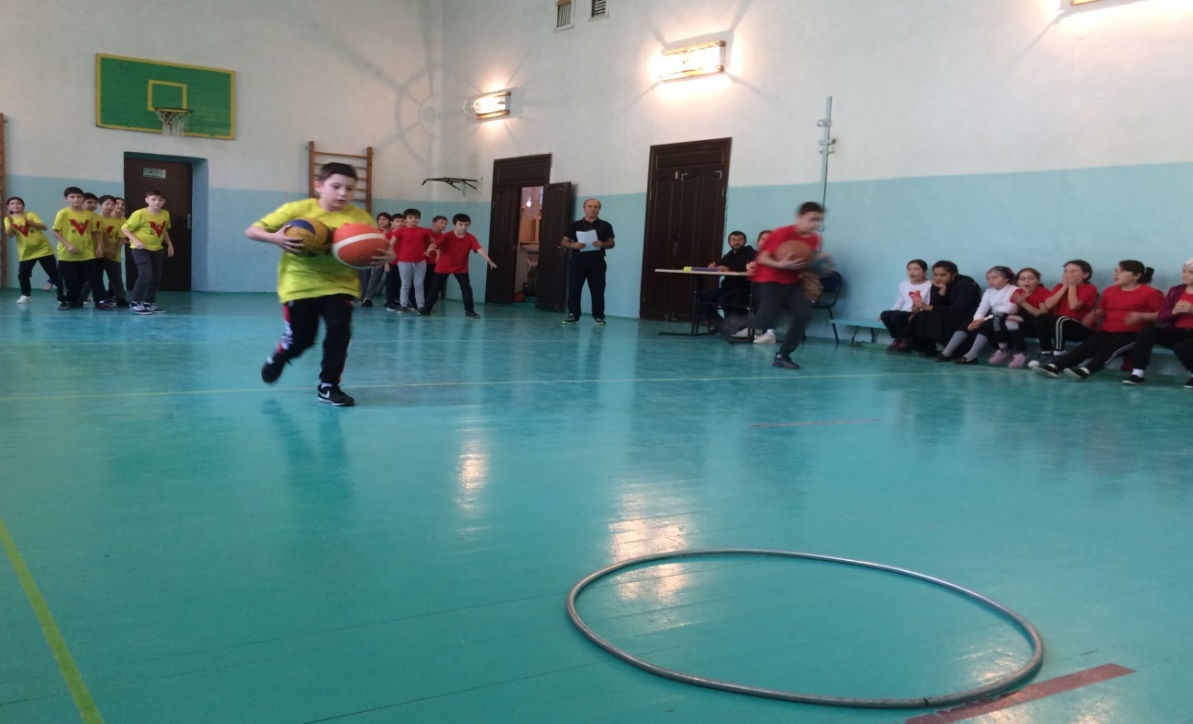 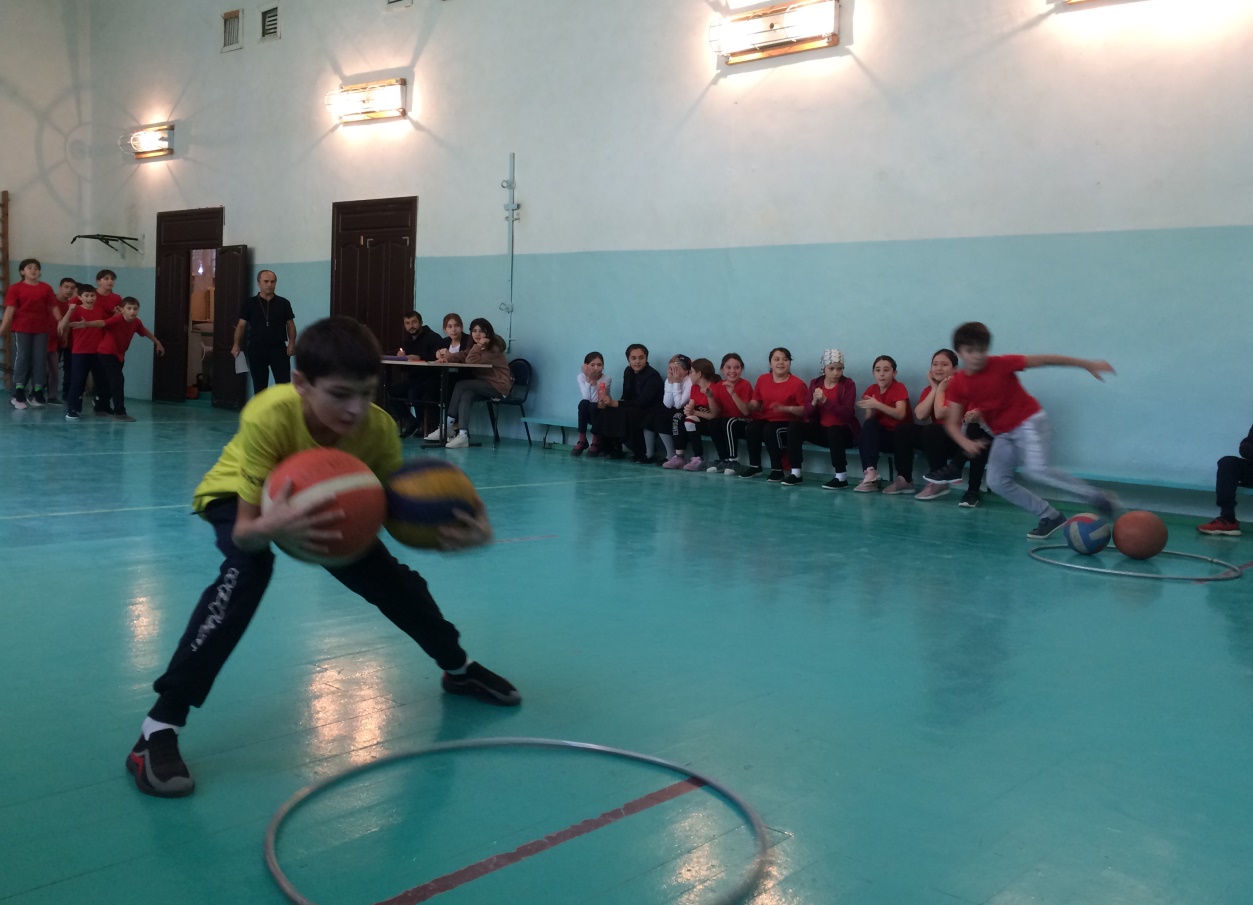 5 эстафета.Эстафета «Бег по лабиринту»По команде судьи внимание марш, направляющий бежит по лабиринту в противоположную сторону зала, касается рукой стены и бежит обратно, передаёт эстафетную палочку следующему. Выигрывает команда выполнившая задание первой.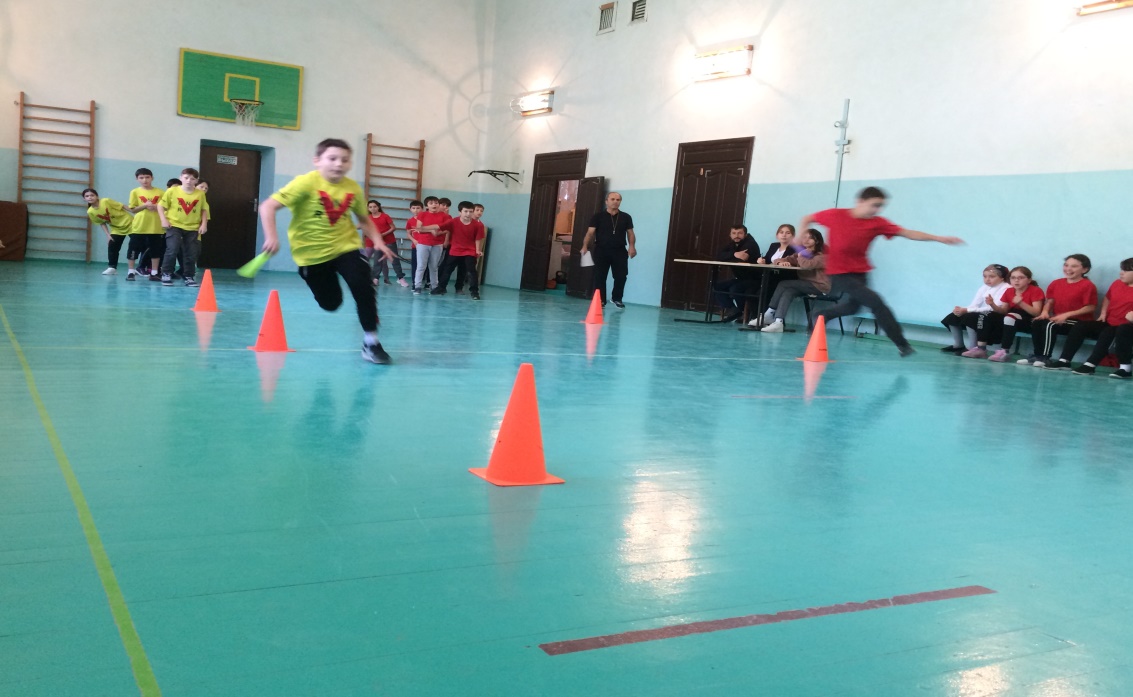 6 эстафета.«Передача мяча над головой»По команде судьи внимание марш, направляющий берёт мяч с пола и передаёт сзади стоящему через голову, замыкающий получив мяч бежит вперёд и передаёт следующему и т.д пока направляюший не станет на своё место. Выигрывает команда выполнившая задание первой.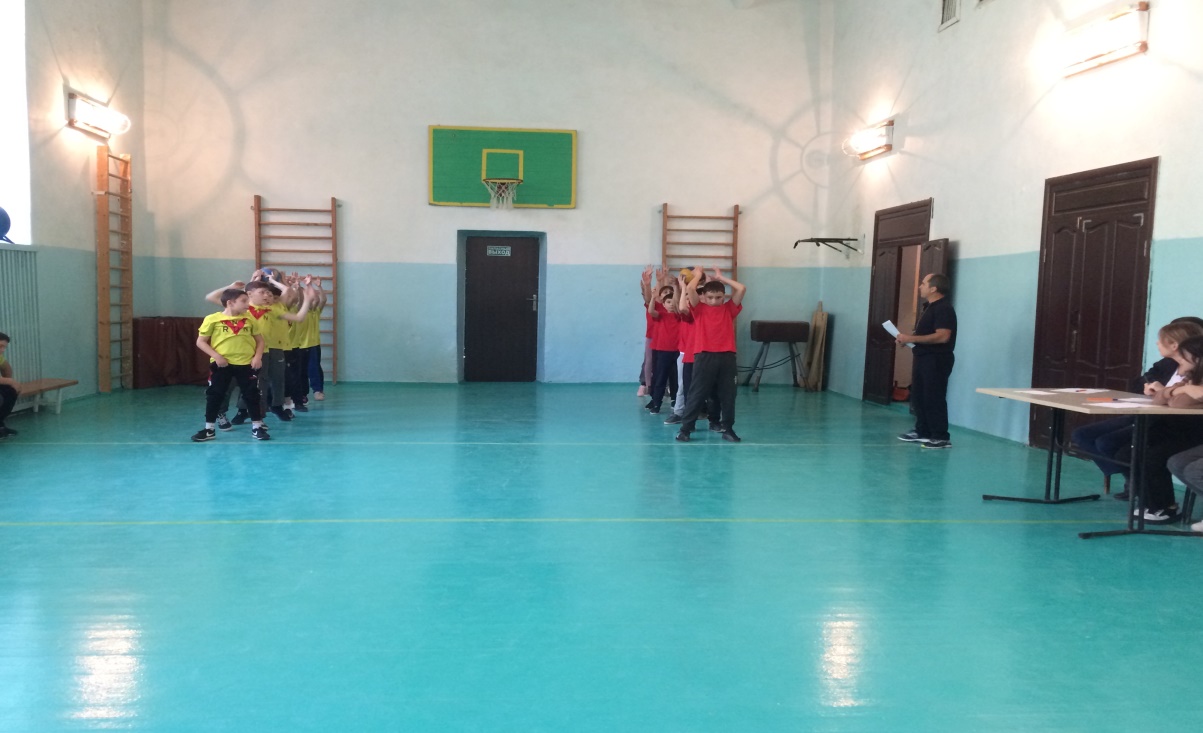 Эстафета «Бег по тунели»По команде судьи внимание марш, впереди стоящий бежит сквозь обручи в противоположную сторону зала, касается стены, бежит обратно и передайт эстафету следующему и т.д.. Выигрывает команда выполнившая задание первой.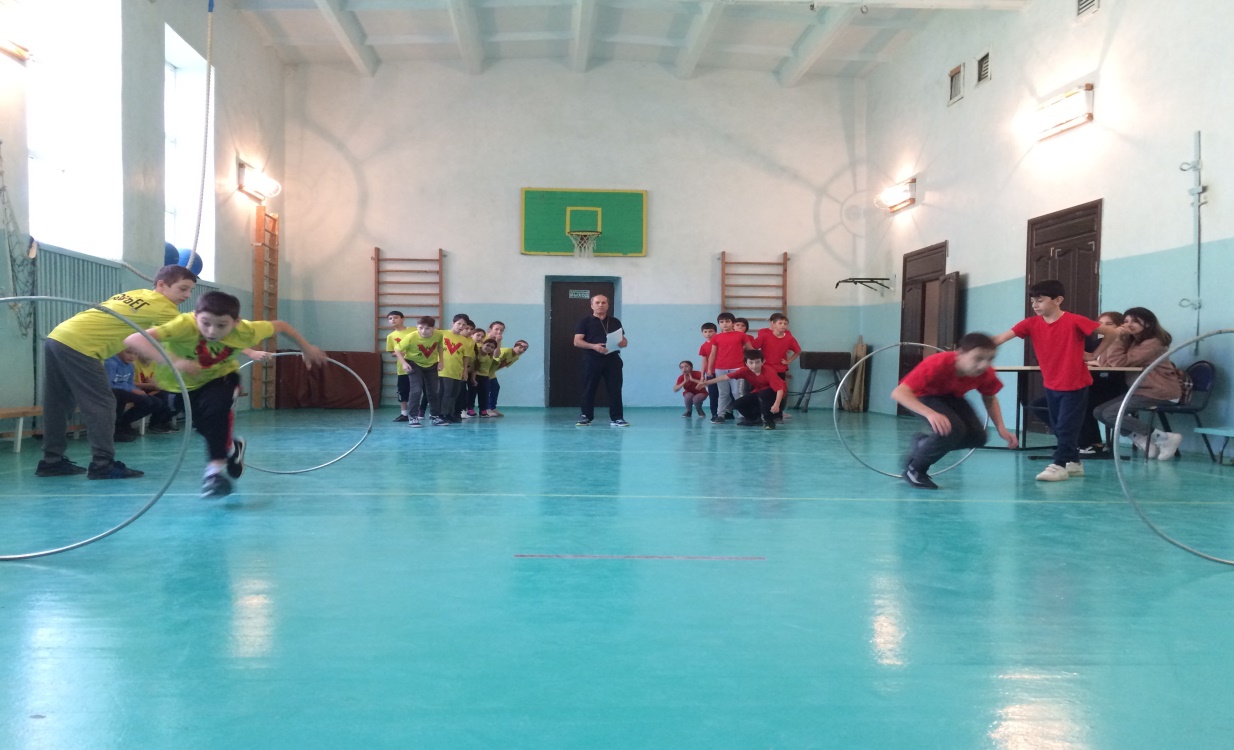 - Построение- Подведение итогов.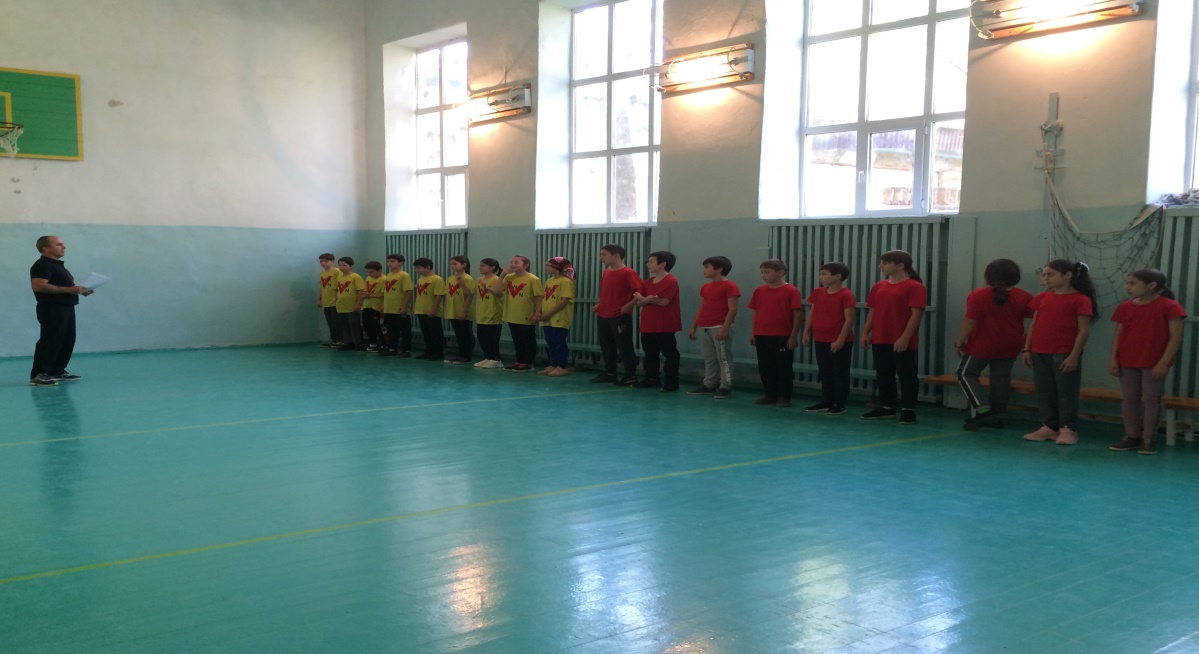 - Награждение команд.Команды награждаются грамотами за I, II и III места и сладкими призами.Ведущий: Вот и закончился наш праздник. Все участники команд показали свою спортивную подготовленность. А главное – получили заряд бодрости и массу положительных эмоций! Ещё раз поздравляем победителей соревнований! Занимайтесь спортом, укрепляйте своё здоровье, развивайте силу и таланты!                  До свидания, до новых встреч!!!